Ellen Rohr – The Plumber’s Wife turned Business Makeover Expert® Once upon a time, Ellen got involved in her husband’s company after his partner died unexpectedly. Boy was she humbled! It seemed like lots of money was moving through the company, but at the end of the month there was never any money left. Thankfully, Ellen found terrific mentors, savvy contractors who taught her how to keep score in business, how to put a simple business plan together and how to make money.Ellen started Bare Bones Biz, a venture capital and consulting company in 1995 to help folks of all ages turn their big ideas into successful businesses.  Ellen is also a successful franchisor, helping launch a plumbing franchise to 47 locations and $40 million in sales in under 2 years.  Now, she is the president of Zoom Drain and Sewer, LLC, a new franchise company launching in Summer 2014.   She is a columnist for Huffington Post, PHC News, and a contributor to many business journals and trade magazines.  She provides “in the trenches” insight that business owners can relate to.Ellen is also the author of four business basics books:  Where Did the Money Go?, How Much Should I Charge?, The Bare Bones Biz Plan and The Weekend Biz Plan.Ellen teaches the few things that make all the difference to business success:  Easy financial clean up, profitable pricing and powerful business planning.  She helps make ordinarily dry-as-dust business planning powerful, easy-to-do and fast-to-cash. You can create a profitable business – and you can do it in a weekend. Ellen and her staff work together to develop books, products, seminars and services designed to help folks have more fun and make more money in business.  They apply the principles that Ellen recommends in her books. It is a matter of integrity.  Bare Bones Biz, Inc. is a living, breathing testimonial to the power of The Bare Bones Biz Plan.Basic business information is empowering. Good people with an understanding of business can positively impact the world in a profound way. A society with a peaceful, ethical, honorable exchange of goods and services works…in your business, in our country, across the planet. Ellen contributes  to Make Mine a Million, Nexstar Legacy Foundation, HGTV, Ozark’s Public Television, Office Depot, American Express Open Forum, The Springfield Business Journal, Plumbing, Heating and Cooling Magazine, Plumbing and Mechanical Magazine, Count Me In, Plumbing, Heating, and Cooling Contractors of America, Nexstar Association, Messe Frankfurt, AHR Exposition, International Engineering Association, Quality Service Contractors of America, National Chimney Sweeps Guild, International Cleaning Specialists Magazine, Business News Media, TMB Publishing Group, Onsite Waste Management Group, Radiant Panel Association, Interior Design Association of Western New York, Springfield Medical Managers Association, BlogTalkRadio, The Inspector’s Journal, National Association of Home Builders, National Association for Women Business Owners, Roofing Contractor Magazine, Walls & Ceilings Magazine, Huffington Post, PHC News.Connect with Ellen on Facebook, Twitter and Google+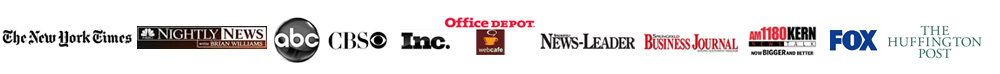 Mission
We believe honorable free trade expands Peace, Prosperity and Freedom across the planet.